СОБРАНИЕ ПРЕДСТАВИТЕЛЕЙ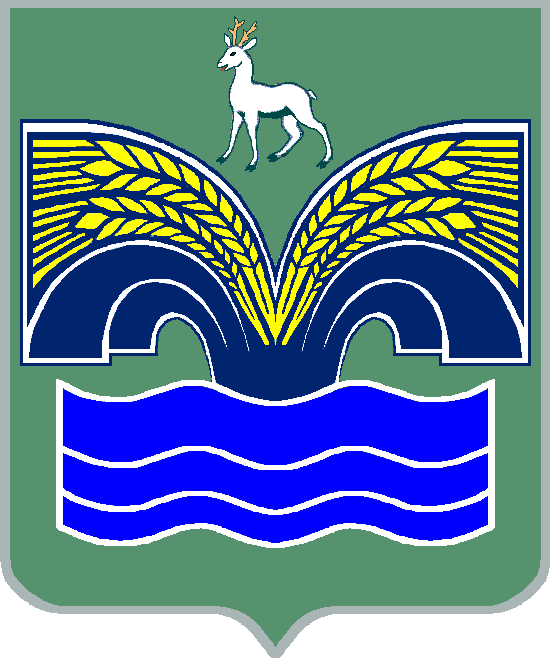 СЕЛЬСКОГО ПОСЕЛЕНИЯ ХИЛКОВОМУНИЦИПАЛЬНОГО РАЙОНА КРАСНОЯРСКИЙСАМАРСКОЙ ОБЛАСТИТРЕТЬЕГО СОЗЫВАРЕШЕНИЕ от 23 июня 2020 года № 23О назначении выборов депутатов Собрания представителей сельского поселения Хилково муниципального района Красноярский Самарской области четвертого созыва В соответствии с частью 2 статьи 23 Федерального закона от 06.10.2003 № 131-ФЗ «Об общих принципах организации местного самоуправления в Российской Федерации», пунктом 7 статьи 10 Федерального закона от 12.06.2002 № 67-ФЗ «Об основных гарантиях избирательных прав и права на участие в референдуме граждан Российской Федерации», частью 4 статьи 12 Закона Самарской области от 31.12.2019 № 142-ГД «О выборах депутатов представительных органов муниципальных образований Самарской области» и Уставом сельского поселения Хилково муниципального района Красноярский Самарской области, Собрание представителей сельского поселения Хилково муниципального района Красноярский Самарской области РЕШИЛО:1. Назначить выборы депутатов Собрания представителей сельского поселения Хилково муниципального района Красноярский Самарской области четвертого созыва на 13 сентября 2020 года.2. Опубликовать настоящее решение в газете «Красноярский вестник».3. Направить данное решение в Территориальную избирательную комиссию Красноярского района Самарской области.4. Настоящее решение вступает в силу со дня его официального опубликования.Председатель Собрания представителей сельского поселения Хилково муниципального района Красноярский Самарской области _______________ Х. АхметовГлава сельского поселения Хилковомуниципального районаКрасноярский Самарской области_____________ О.Ю. Долгов